Publicado en Madrid el 06/10/2021 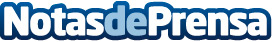 La startup Symba, ganadora del vertical Education - enlightED en South Summit 2021Procedente de California, ha creado una startup que ayuda a las organizaciones a implantar programas de desarrollo para mano de obra y formación ofreciendo opciones presenciales, en remoto e híbridasDatos de contacto:Trescom91 411 58 68Nota de prensa publicada en: https://www.notasdeprensa.es/la-startup-symba-ganadora-del-vertical Categorias: Educación Emprendedores Software http://www.notasdeprensa.es